Publicado en  el 20/11/2015 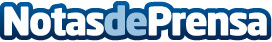 Cultura de Murcia pone en marcha incentivos fiscales y sitúa al sector como estratégico de la economía regional para generar empleo estableLa Consejería hace más accesible la cultura con medidas como el Bono Cultural, que supone una inyección directa de 600.000 euros a las industrias culturales con el fin de beneficiar a 15.000 personas Datos de contacto:Nota de prensa publicada en: https://www.notasdeprensa.es/cultura-de-murcia-pone-en-marcha-incentivos Categorias: Murcia http://www.notasdeprensa.es